Membership Form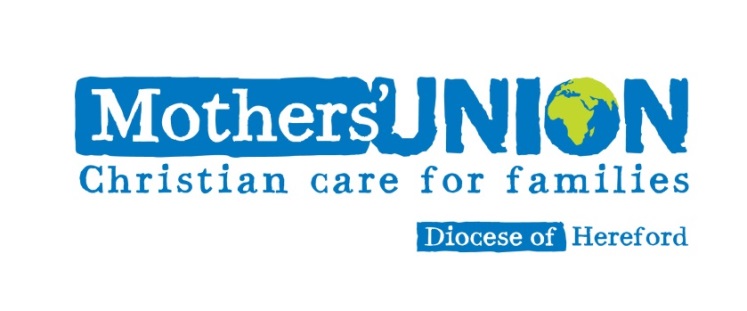 * Please make cheques payable to “Mothers’ Union Hereford Diocese”NameNameAddressAddressTelephone NumberTelephone Numbere.mail addresse.mail addressDate of birthDate of birthI have been a member of Mothers’ Union sinceI have been a member of Mothers’ Union sinceOffices I have held in Mothers’ Unionwith dates and dioceses / branches(please continue overleaf if need be!)Offices I have held in Mothers’ Unionwith dates and dioceses / branches(please continue overleaf if need be!)For 2018, I wish to continue membership as:For 2018, I wish to continue membership as:For 2018, I wish to continue membership as:For 2018, I wish to continue membership as:For 2018, I wish to continue membership as:For 2018, I wish to continue membership as:For 2018, I wish to continue membership as:For 2018, I wish to continue membership as:For 2018, I wish to continue membership as:For 2018, I wish to continue membership as:Branch Member(£23.00)Indoor Member(£13.00)Indoor Member(£13.00)Diocesan Member(£25.00*)Diocesan Member(£25.00*)Name of branch:Name of branch:Name of branch:Diocesan Member(£25.00*)Diocesan Member(£25.00*)I also subscribe to Families FirstI also subscribe to Families FirstI also subscribe to Families Firstyes / noyes / noyes / noyes / noyes / noyes / noyes / noI am able to Gift Aid my subscription(Please complete a Gift Aid form)I am able to Gift Aid my subscription(Please complete a Gift Aid form)I am able to Gift Aid my subscription(Please complete a Gift Aid form)yes / noyes / noyes / noyes / noyes / noyes / noyes / noI would like to hear from Mothers’ Union by:I would like to hear from Mothers’ Union by:I would like to hear from Mothers’ Union by:e.mailtelephonepostYour information will be held securely by Mothers’ Union, and not disclosed to any third partyYour information will be held securely by Mothers’ Union, and not disclosed to any third partyYour information will be held securely by Mothers’ Union, and not disclosed to any third partyYour information will be held securely by Mothers’ Union, and not disclosed to any third partyYour information will be held securely by Mothers’ Union, and not disclosed to any third partyYour information will be held securely by Mothers’ Union, and not disclosed to any third partyYour information will be held securely by Mothers’ Union, and not disclosed to any third partyYour information will be held securely by Mothers’ Union, and not disclosed to any third partyYour information will be held securely by Mothers’ Union, and not disclosed to any third partyYour information will be held securely by Mothers’ Union, and not disclosed to any third party